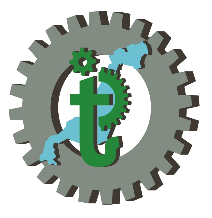 INSTITUTO TECNOLÓGICO SUPERIOR DE PURÍSIMA DEL RINCÓNINSTITUTO TECNOLÓGICO SUPERIOR DE PURÍSIMA DEL RINCÓNINSCRIPCIÓN AL SERVICIO SOCIALCódigo: P016-03INSCRIPCIÓN AL SERVICIO SOCIALRevisión: 0INSCRIPCIÓN AL SERVICIO SOCIALFecha: 06/06/18  INSCRIPCIÓN AL SERVICIO SOCIALHoja 1 de 1DATOS DEL ESTUDIANTEDATOS DEL ESTUDIANTEDATOS DEL ESTUDIANTEDATOS DEL ESTUDIANTEDATOS DEL ESTUDIANTEDATOS DEL ESTUDIANTEDATOS DEL ESTUDIANTEDATOS DEL ESTUDIANTEDATOS DEL ESTUDIANTEDATOS DEL ESTUDIANTEDATOS DEL ESTUDIANTEDATOS DEL ESTUDIANTEDATOS DEL ESTUDIANTEDATOS DEL ESTUDIANTEDATOS DEL ESTUDIANTEDATOS DEL ESTUDIANTEDATOS DEL ESTUDIANTEDATOS DEL ESTUDIANTEDATOS DEL ESTUDIANTEDATOS DEL ESTUDIANTEDATOS DEL ESTUDIANTEDATOS DEL ESTUDIANTEDATOS DEL ESTUDIANTEDATOS DEL ESTUDIANTEDATOS DEL ESTUDIANTEDATOS DEL ESTUDIANTEDATOS DEL ESTUDIANTEDATOS DEL ESTUDIANTEDATOS DEL ESTUDIANTEDATOS DEL ESTUDIANTEDATOS DEL ESTUDIANTENOMBRE: (como el acta de nacimiento)NOMBRE: (como el acta de nacimiento)NOMBRE: (como el acta de nacimiento)NOMBRE: (como el acta de nacimiento)NOMBRE: (como el acta de nacimiento)NOMBRE: (como el acta de nacimiento)NOMBRE: (como el acta de nacimiento)NOMBRE: (como el acta de nacimiento)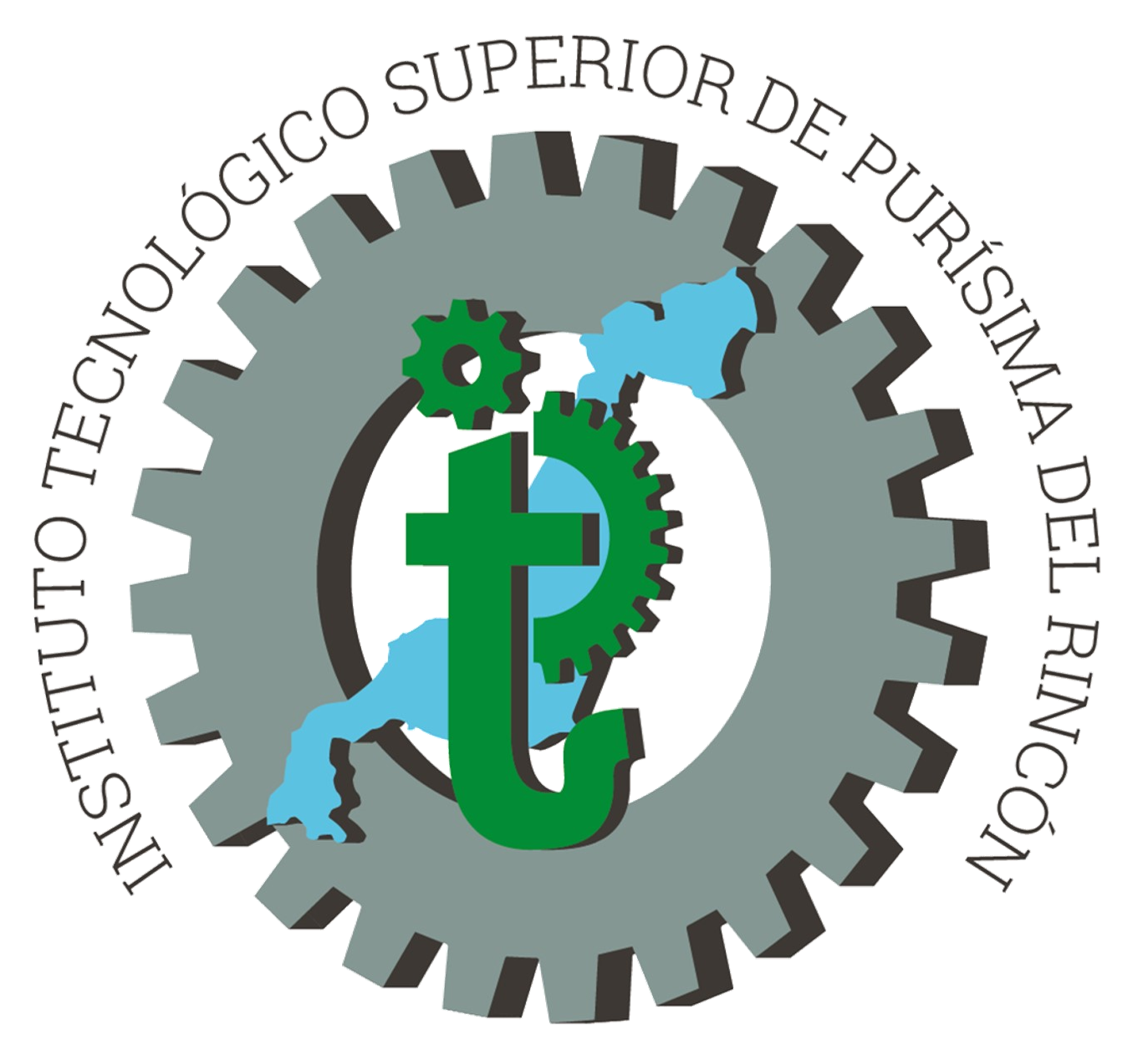 CARRERA:CARRERA:NO. DE CONTROL:NO. DE CONTROL:NO. DE CONTROL:NO. DE CONTROL:NO. DE CONTROL:NO. DE CONTROL: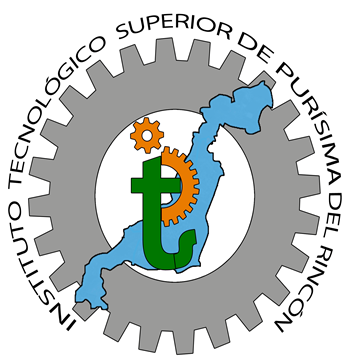 SEMESTRE:SEMESTRE:CORREO ELECTRÓNICO:CORREO ELECTRÓNICO:CORREO ELECTRÓNICO:CORREO ELECTRÓNICO:CORREO ELECTRÓNICO:CORREO ELECTRÓNICO:CORREO ELECTRÓNICO:CORREO ELECTRÓNICO:CORREO ELECTRÓNICO:SEXO:MasculinoMasculinoMasculinoFemeninoFemeninoFemeninoFemeninoTELÉFONO CELULAR:TELÉFONO CELULAR:TELÉFONO CELULAR:TELÉFONO CELULAR:TELÉFONO CELULAR:TELÉFONO CELULAR:DOMICILIO:DOMICILIO:DOMICILIO:DATOS DE LA INSTITUCIÓN EN LA QUE SE VA A PRESTAR EL SERVICIO SOCIALDATOS DE LA INSTITUCIÓN EN LA QUE SE VA A PRESTAR EL SERVICIO SOCIALDATOS DE LA INSTITUCIÓN EN LA QUE SE VA A PRESTAR EL SERVICIO SOCIALDATOS DE LA INSTITUCIÓN EN LA QUE SE VA A PRESTAR EL SERVICIO SOCIALDATOS DE LA INSTITUCIÓN EN LA QUE SE VA A PRESTAR EL SERVICIO SOCIALDATOS DE LA INSTITUCIÓN EN LA QUE SE VA A PRESTAR EL SERVICIO SOCIALDATOS DE LA INSTITUCIÓN EN LA QUE SE VA A PRESTAR EL SERVICIO SOCIALDATOS DE LA INSTITUCIÓN EN LA QUE SE VA A PRESTAR EL SERVICIO SOCIALDATOS DE LA INSTITUCIÓN EN LA QUE SE VA A PRESTAR EL SERVICIO SOCIALDATOS DE LA INSTITUCIÓN EN LA QUE SE VA A PRESTAR EL SERVICIO SOCIALDATOS DE LA INSTITUCIÓN EN LA QUE SE VA A PRESTAR EL SERVICIO SOCIALDATOS DE LA INSTITUCIÓN EN LA QUE SE VA A PRESTAR EL SERVICIO SOCIALDATOS DE LA INSTITUCIÓN EN LA QUE SE VA A PRESTAR EL SERVICIO SOCIALDATOS DE LA INSTITUCIÓN EN LA QUE SE VA A PRESTAR EL SERVICIO SOCIALDATOS DE LA INSTITUCIÓN EN LA QUE SE VA A PRESTAR EL SERVICIO SOCIALDATOS DE LA INSTITUCIÓN EN LA QUE SE VA A PRESTAR EL SERVICIO SOCIALDATOS DE LA INSTITUCIÓN EN LA QUE SE VA A PRESTAR EL SERVICIO SOCIALDATOS DE LA INSTITUCIÓN EN LA QUE SE VA A PRESTAR EL SERVICIO SOCIALDATOS DE LA INSTITUCIÓN EN LA QUE SE VA A PRESTAR EL SERVICIO SOCIALDATOS DE LA INSTITUCIÓN EN LA QUE SE VA A PRESTAR EL SERVICIO SOCIALDATOS DE LA INSTITUCIÓN EN LA QUE SE VA A PRESTAR EL SERVICIO SOCIALDATOS DE LA INSTITUCIÓN EN LA QUE SE VA A PRESTAR EL SERVICIO SOCIALDATOS DE LA INSTITUCIÓN EN LA QUE SE VA A PRESTAR EL SERVICIO SOCIALDATOS DE LA INSTITUCIÓN EN LA QUE SE VA A PRESTAR EL SERVICIO SOCIALDATOS DE LA INSTITUCIÓN EN LA QUE SE VA A PRESTAR EL SERVICIO SOCIALDATOS DE LA INSTITUCIÓN EN LA QUE SE VA A PRESTAR EL SERVICIO SOCIALDATOS DE LA INSTITUCIÓN EN LA QUE SE VA A PRESTAR EL SERVICIO SOCIALDATOS DE LA INSTITUCIÓN EN LA QUE SE VA A PRESTAR EL SERVICIO SOCIALDATOS DE LA INSTITUCIÓN EN LA QUE SE VA A PRESTAR EL SERVICIO SOCIALDATOS DE LA INSTITUCIÓN EN LA QUE SE VA A PRESTAR EL SERVICIO SOCIALDATOS DE LA INSTITUCIÓN EN LA QUE SE VA A PRESTAR EL SERVICIO SOCIALNOMBRE DE LA INSTITUCIÓN:NOMBRE DE LA INSTITUCIÓN:NOMBRE DE LA INSTITUCIÓN:NOMBRE DE LA INSTITUCIÓN:NOMBRE DE LA INSTITUCIÓN:NOMBRE DE LA INSTITUCIÓN:NOMBRE DE LA INSTITUCIÓN:NOMBRE DE LA INSTITUCIÓN:NOMBRE DE LA INSTITUCIÓN:DOMICILIO:DOMICILIO:DOMICILIO:NOMBRE DEL SUPERVISOR / SUPERVISORANOMBRE DEL SUPERVISOR / SUPERVISORANOMBRE DEL SUPERVISOR / SUPERVISORANOMBRE DEL SUPERVISOR / SUPERVISORANOMBRE DEL SUPERVISOR / SUPERVISORANOMBRE DEL SUPERVISOR / SUPERVISORANOMBRE DEL SUPERVISOR / SUPERVISORANOMBRE DEL SUPERVISOR / SUPERVISORANOMBRE DEL SUPERVISOR / SUPERVISORAPUESTO:PUESTO:PUESTO:CORREO ELECTRÓNICO:CORREO ELECTRÓNICO:CORREO ELECTRÓNICO:CORREO ELECTRÓNICO:CORREO ELECTRÓNICO:CORREO ELECTRÓNICO:CORREO ELECTRÓNICO:CORREO ELECTRÓNICO:CORREO ELECTRÓNICO:TELÉFONO:TELÉFONO:TELÉFONO:TELÉFONO:TELÉFONO:DATOS DEL PROGRAMA DE SERVICIO SOCIAL DATOS DEL PROGRAMA DE SERVICIO SOCIAL DATOS DEL PROGRAMA DE SERVICIO SOCIAL DATOS DEL PROGRAMA DE SERVICIO SOCIAL DATOS DEL PROGRAMA DE SERVICIO SOCIAL DATOS DEL PROGRAMA DE SERVICIO SOCIAL DATOS DEL PROGRAMA DE SERVICIO SOCIAL DATOS DEL PROGRAMA DE SERVICIO SOCIAL DATOS DEL PROGRAMA DE SERVICIO SOCIAL DATOS DEL PROGRAMA DE SERVICIO SOCIAL DATOS DEL PROGRAMA DE SERVICIO SOCIAL DATOS DEL PROGRAMA DE SERVICIO SOCIAL DATOS DEL PROGRAMA DE SERVICIO SOCIAL DATOS DEL PROGRAMA DE SERVICIO SOCIAL DATOS DEL PROGRAMA DE SERVICIO SOCIAL DATOS DEL PROGRAMA DE SERVICIO SOCIAL DATOS DEL PROGRAMA DE SERVICIO SOCIAL DATOS DEL PROGRAMA DE SERVICIO SOCIAL DATOS DEL PROGRAMA DE SERVICIO SOCIAL DATOS DEL PROGRAMA DE SERVICIO SOCIAL DATOS DEL PROGRAMA DE SERVICIO SOCIAL DATOS DEL PROGRAMA DE SERVICIO SOCIAL DATOS DEL PROGRAMA DE SERVICIO SOCIAL DATOS DEL PROGRAMA DE SERVICIO SOCIAL DATOS DEL PROGRAMA DE SERVICIO SOCIAL DATOS DEL PROGRAMA DE SERVICIO SOCIAL DATOS DEL PROGRAMA DE SERVICIO SOCIAL DATOS DEL PROGRAMA DE SERVICIO SOCIAL DATOS DEL PROGRAMA DE SERVICIO SOCIAL DATOS DEL PROGRAMA DE SERVICIO SOCIAL DATOS DEL PROGRAMA DE SERVICIO SOCIAL NOMBRE DEL PROGRAMA:NOMBRE DEL PROGRAMA:NOMBRE DEL PROGRAMA:NOMBRE DEL PROGRAMA:NOMBRE DEL PROGRAMA:NOMBRE DEL PROGRAMA:NOMBRE DEL PROGRAMA:NOMBRE DEL PROGRAMA:NOMBRE DEL PROGRAMA:ACTIVIDADES A REALIZAR:ACTIVIDADES A REALIZAR:ACTIVIDADES A REALIZAR:TIPO DE PROGRAMATIPO DE PROGRAMATIPO DE PROGRAMATIPO DE PROGRAMATIPO DE PROGRAMATIPO DE PROGRAMAEDUCATIVOEDUCATIVOEDUCATIVOEDUCATIVOSOCIALSOCIALSOCIALSALUDMEDIO AMBIENTEMEDIO AMBIENTEINSTITUCIONALINSTITUCIONALINSTITUCIONALINSTITUCIONALINSTITUCIONALOTRO¿EL PROGRAMA SE REALIZA EN UNA COMUNIDAD RURAL?¿EL PROGRAMA SE REALIZA EN UNA COMUNIDAD RURAL?¿EL PROGRAMA SE REALIZA EN UNA COMUNIDAD RURAL?¿EL PROGRAMA SE REALIZA EN UNA COMUNIDAD RURAL?¿EL PROGRAMA SE REALIZA EN UNA COMUNIDAD RURAL?¿EL PROGRAMA SE REALIZA EN UNA COMUNIDAD RURAL?¿EL PROGRAMA SE REALIZA EN UNA COMUNIDAD RURAL?¿EL PROGRAMA SE REALIZA EN UNA COMUNIDAD RURAL?¿EL PROGRAMA SE REALIZA EN UNA COMUNIDAD RURAL?¿EL PROGRAMA SE REALIZA EN UNA COMUNIDAD RURAL?¿EL PROGRAMA SE REALIZA EN UNA COMUNIDAD RURAL?¿EL PROGRAMA SE REALIZA EN UNA COMUNIDAD RURAL?¿EL PROGRAMA SE REALIZA EN UNA COMUNIDAD RURAL?¿EL PROGRAMA SE REALIZA EN UNA COMUNIDAD RURAL?¿EL PROGRAMA SE REALIZA EN UNA COMUNIDAD RURAL?¿EL PROGRAMA SE REALIZA EN UNA COMUNIDAD RURAL?¿EL PROGRAMA SE REALIZA EN UNA COMUNIDAD RURAL?¿EL PROGRAMA SE REALIZA EN UNA COMUNIDAD RURAL?¿EL PROGRAMA SE REALIZA EN UNA COMUNIDAD RURAL?¿EL PROGRAMA SE REALIZA EN UNA COMUNIDAD RURAL?¿EL PROGRAMA SE REALIZA EN UNA COMUNIDAD RURAL?¿EL PROGRAMA SE REALIZA EN UNA COMUNIDAD RURAL?SISISISINONONO HORARIO Y DÍAS: HORARIO Y DÍAS: HORARIO Y DÍAS: HORARIO Y DÍAS: HORARIO Y DÍAS:FECHA DE INCIO DEL SERVICIO SOCIAL:FECHA DE INCIO DEL SERVICIO SOCIAL:FECHA DE INCIO DEL SERVICIO SOCIAL:FECHA DE INCIO DEL SERVICIO SOCIAL:FECHA DE INCIO DEL SERVICIO SOCIAL:FECHA DE INCIO DEL SERVICIO SOCIAL:FECHA DE INCIO DEL SERVICIO SOCIAL:FECHA DE INCIO DEL SERVICIO SOCIAL:FECHA DE INCIO DEL SERVICIO SOCIAL:FECHA DE INCIO DEL SERVICIO SOCIAL:FECHA DE INCIO DEL SERVICIO SOCIAL:FECHA DE INCIO DEL SERVICIO SOCIAL:FECHA DE INCIO DEL SERVICIO SOCIAL:FECHA DE INCIO DEL SERVICIO SOCIAL:AUTORIZACIÓNAUTORIZACIÓNAUTORIZACIÓNAUTORIZACIÓNAUTORIZACIÓNAUTORIZACIÓNAUTORIZACIÓNAUTORIZACIÓNAUTORIZACIÓNAUTORIZACIÓNAUTORIZACIÓNAUTORIZACIÓNAUTORIZACIÓNAUTORIZACIÓNAUTORIZACIÓNAUTORIZACIÓNAUTORIZACIÓNAUTORIZACIÓNAUTORIZACIÓNAUTORIZACIÓNAUTORIZACIÓNAUTORIZACIÓNAUTORIZACIÓNAUTORIZACIÓNAUTORIZACIÓNAUTORIZACIÓNAUTORIZACIÓNAUTORIZACIÓNAUTORIZACIÓNAUTORIZACIÓNAUTORIZACIÓNSELLO DE LA INSTITUCIÓN RECEPTORASELLO DE LA INSTITUCIÓN RECEPTORASELLO DE LA INSTITUCIÓN RECEPTORASELLO DE LA INSTITUCIÓN RECEPTORASELLO DE LA INSTITUCIÓN RECEPTORASELLO DE LA INSTITUCIÓN RECEPTORASELLO DE LA INSTITUCIÓN RECEPTORASELLO DE LA INSTITUCIÓN RECEPTORASELLO DE LA INSTITUCIÓN RECEPTORASELLO DE LA INSTITUCIÓN RECEPTORASELLO DE LA INSTITUCIÓN RECEPTORASELLO DE LA INSTITUCIÓN RECEPTORASELLO DE LA INSTITUCIÓN RECEPTORASELLO DE LA INSTITUCIÓN RECEPTORASELLO DE LA INSTITUCIÓN RECEPTORASELLO DE LA INSTITUCIÓN RECEPTORASELLO DE LA INSTITUCIÓN RECEPTORASELLO ITSPRSELLO ITSPRSELLO ITSPRSELLO ITSPRSELLO ITSPRSELLO ITSPRSELLO ITSPRSELLO ITSPRSELLO ITSPRSELLO ITSPRSELLO ITSPRSELLO ITSPRSELLO ITSPRSELLO ITSPRFIRMA DEL SUPERVISOR / SUPERVISORA DEL SERVICIO SOCIALFIRMA DEL SUPERVISOR / SUPERVISORA DEL SERVICIO SOCIALFIRMA DEL SUPERVISOR / SUPERVISORA DEL SERVICIO SOCIALFIRMA DEL SUPERVISOR / SUPERVISORA DEL SERVICIO SOCIALFIRMA DEL SUPERVISOR / SUPERVISORA DEL SERVICIO SOCIALFIRMA DEL SUPERVISOR / SUPERVISORA DEL SERVICIO SOCIALFIRMA DEL SUPERVISOR / SUPERVISORA DEL SERVICIO SOCIALFIRMA DEL SUPERVISOR / SUPERVISORA DEL SERVICIO SOCIALFIRMA DEL SUPERVISOR / SUPERVISORA DEL SERVICIO SOCIALFIRMA DEL SUPERVISOR / SUPERVISORA DEL SERVICIO SOCIALFIRMA DEL SUPERVISOR / SUPERVISORA DEL SERVICIO SOCIALFIRMA DEL SUPERVISOR / SUPERVISORA DEL SERVICIO SOCIALFIRMA COMPROMISO DEL ESTUDIANTE SOLICITANTEFIRMA COMPROMISO DEL ESTUDIANTE SOLICITANTEFIRMA COMPROMISO DEL ESTUDIANTE SOLICITANTEFIRMA COMPROMISO DEL ESTUDIANTE SOLICITANTEFIRMA COMPROMISO DEL ESTUDIANTE SOLICITANTEFIRMA COMPROMISO DEL ESTUDIANTE SOLICITANTEFIRMA COMPROMISO DEL ESTUDIANTE SOLICITANTEFIRMA COMPROMISO DEL ESTUDIANTE SOLICITANTEFIRMA COMPROMISO DEL ESTUDIANTE SOLICITANTEFIRMA DEL ÁREA DE SERVICIO SOCIALFIRMA DEL ÁREA DE SERVICIO SOCIALFIRMA DEL ÁREA DE SERVICIO SOCIALFIRMA DEL ÁREA DE SERVICIO SOCIALFIRMA DEL ÁREA DE SERVICIO SOCIALFIRMA DEL ÁREA DE SERVICIO SOCIALFIRMA DEL ÁREA DE SERVICIO SOCIALFIRMA DEL ÁREA DE SERVICIO SOCIALFIRMA DEL ÁREA DE SERVICIO SOCIALFIRMA DEL ÁREA DE SERVICIO SOCIAL*Cualquier anomalía o situación que incurra en el incumplimiento o afecte la imagen del Instituto le pedimos lo reporte al área de Extensión al teléfono 7447100. *Cualquier anomalía o situación que incurra en el incumplimiento o afecte la imagen del Instituto le pedimos lo reporte al área de Extensión al teléfono 7447100. *Cualquier anomalía o situación que incurra en el incumplimiento o afecte la imagen del Instituto le pedimos lo reporte al área de Extensión al teléfono 7447100. *Cualquier anomalía o situación que incurra en el incumplimiento o afecte la imagen del Instituto le pedimos lo reporte al área de Extensión al teléfono 7447100. *Cualquier anomalía o situación que incurra en el incumplimiento o afecte la imagen del Instituto le pedimos lo reporte al área de Extensión al teléfono 7447100. *Cualquier anomalía o situación que incurra en el incumplimiento o afecte la imagen del Instituto le pedimos lo reporte al área de Extensión al teléfono 7447100. *Cualquier anomalía o situación que incurra en el incumplimiento o afecte la imagen del Instituto le pedimos lo reporte al área de Extensión al teléfono 7447100. *Cualquier anomalía o situación que incurra en el incumplimiento o afecte la imagen del Instituto le pedimos lo reporte al área de Extensión al teléfono 7447100. *Cualquier anomalía o situación que incurra en el incumplimiento o afecte la imagen del Instituto le pedimos lo reporte al área de Extensión al teléfono 7447100. *Cualquier anomalía o situación que incurra en el incumplimiento o afecte la imagen del Instituto le pedimos lo reporte al área de Extensión al teléfono 7447100. *Cualquier anomalía o situación que incurra en el incumplimiento o afecte la imagen del Instituto le pedimos lo reporte al área de Extensión al teléfono 7447100. *Cualquier anomalía o situación que incurra en el incumplimiento o afecte la imagen del Instituto le pedimos lo reporte al área de Extensión al teléfono 7447100. *Cualquier anomalía o situación que incurra en el incumplimiento o afecte la imagen del Instituto le pedimos lo reporte al área de Extensión al teléfono 7447100. *Cualquier anomalía o situación que incurra en el incumplimiento o afecte la imagen del Instituto le pedimos lo reporte al área de Extensión al teléfono 7447100. *Cualquier anomalía o situación que incurra en el incumplimiento o afecte la imagen del Instituto le pedimos lo reporte al área de Extensión al teléfono 7447100. *Cualquier anomalía o situación que incurra en el incumplimiento o afecte la imagen del Instituto le pedimos lo reporte al área de Extensión al teléfono 7447100. *Cualquier anomalía o situación que incurra en el incumplimiento o afecte la imagen del Instituto le pedimos lo reporte al área de Extensión al teléfono 7447100. *Cualquier anomalía o situación que incurra en el incumplimiento o afecte la imagen del Instituto le pedimos lo reporte al área de Extensión al teléfono 7447100. *Cualquier anomalía o situación que incurra en el incumplimiento o afecte la imagen del Instituto le pedimos lo reporte al área de Extensión al teléfono 7447100. *Cualquier anomalía o situación que incurra en el incumplimiento o afecte la imagen del Instituto le pedimos lo reporte al área de Extensión al teléfono 7447100. *Cualquier anomalía o situación que incurra en el incumplimiento o afecte la imagen del Instituto le pedimos lo reporte al área de Extensión al teléfono 7447100. *Cualquier anomalía o situación que incurra en el incumplimiento o afecte la imagen del Instituto le pedimos lo reporte al área de Extensión al teléfono 7447100. *Cualquier anomalía o situación que incurra en el incumplimiento o afecte la imagen del Instituto le pedimos lo reporte al área de Extensión al teléfono 7447100. *Cualquier anomalía o situación que incurra en el incumplimiento o afecte la imagen del Instituto le pedimos lo reporte al área de Extensión al teléfono 7447100. *Cualquier anomalía o situación que incurra en el incumplimiento o afecte la imagen del Instituto le pedimos lo reporte al área de Extensión al teléfono 7447100. *Cualquier anomalía o situación que incurra en el incumplimiento o afecte la imagen del Instituto le pedimos lo reporte al área de Extensión al teléfono 7447100. *Cualquier anomalía o situación que incurra en el incumplimiento o afecte la imagen del Instituto le pedimos lo reporte al área de Extensión al teléfono 7447100. *Cualquier anomalía o situación que incurra en el incumplimiento o afecte la imagen del Instituto le pedimos lo reporte al área de Extensión al teléfono 7447100. *Cualquier anomalía o situación que incurra en el incumplimiento o afecte la imagen del Instituto le pedimos lo reporte al área de Extensión al teléfono 7447100. *Cualquier anomalía o situación que incurra en el incumplimiento o afecte la imagen del Instituto le pedimos lo reporte al área de Extensión al teléfono 7447100. *Cualquier anomalía o situación que incurra en el incumplimiento o afecte la imagen del Instituto le pedimos lo reporte al área de Extensión al teléfono 7447100. 